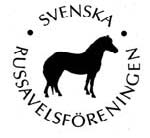 Ansökan om höjd avelsvärdeklass för gotlandsrusston Anmälan ska åtföljas av anmälningsavgift om 350 kr/sto vilket ska betalas in till Svenska Russavelsföreningens plusgiro 693481-4.Sista anmälningsdag är den 1 september 2020. Anmälan räknas först efter att anmälningsavgift erlagts.Denna blankett skickas till Svenska Russavelsföreningen, Åslunda 202, 19592 Märsta, alternativt via e-post till registrator@gotlandsruss.seÅberopade avkommemeriter som inte är registrerade i Blå Basen eller Svensk Travsports Sportinfo, måste skickas in i samband med anmälan.Svenska Russavelsföreningens gällande ”Storeglemente 2020” finns att läsa på Svenska Russavelsföreningens hemsida www.gotlandsruss.seObservera att möjligheten att ansöka om höjd avelsvärdeklass via kansli endast är möjlig tom 1 september 2020. Därefter återgår rutinen enlig gällande storeglemente.Namn:Riksstamboksnummer:Ägare/anmälare:Adress:Postadress:E-postadress:Telefonnummer: